№п/п№ образовательного учрежденияСумма балловРезультат отборочного этапа1.                   МБДОУ - детский сад компенсирующего вида № 44472Финалист2.                   МАДОУ Детский сад №235673.                   МБДОУ-детский сад № 121674.                   МБДОУ - детский сад № 485605.                   МБДОУ-детский сад 485606.                   МАДОУ №17597.                   МАДОУ детский сад № 19269Номинация8.                   МАДОУ ЦРР -детский сад 104619.                   МБДОУ - детский сад № 715710.               МБДОУ-детский сад № 2766611.               МБДОУ-детский сад № 546812.               МАДОУ детский сад № 3646413.               МАДОУ детский сад № 453 "Радуга детства"70Номинация14.               МАДОУ № 42871Номинация15.               МАДОУ 358 ЛЕСНАЯ Полянка6616.               МБДОУ детский сад № 356417.               МАДОУ - детский сад компенсирующего вида № 5695418.               МАДОУ детский сад № 1256719.               МБДОУ Надежда 5765720.               МАДОУ детский сад №5296021.               МБДОУ - детский сад "Детство" детский сад №43269Номинация22.               МАДОУ - детский сад № 1516023.               МБДОУ №127 "Кораблик"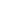 6324.               Филиал МБДОУ - детского сада комбинированного вида "Надежда" детский сад №47772Финалист25.               МБДОУ - детский сад №42469Номинация26.               МБДОУ детский сад №3846727.               МБДОУ детский сад № 385 "Сказка"6228.               МБДОУ- детский сад №5166429.               МАДОУ детский сад комбинированного вида № 5396230.               МБДОУ Детский сад №4974931.               МБДОУ детский сад № 5276632.               МАДОУ детский сад 43572Финалист33.               МАДОУ №4375134.               МБДОУ детский сад № 236335.               МБДОУ № 1096336.               МБДОУ-детский сад №3166Номинация37.               филиал МБДОУ - детского сада "Детство" детский сад №1186738.               МАДОУ детский сад №1669Номинация39.               МБДОУ детского сада "Детство" детский сад #4956640.               МБДОУ - детский сад №416841.               МАДОУ №564 детский сад "Филипок"72Финалист42.               МАДОУ № 334243.               МАДОУ детский сад №11969Номинация44.               МАДОУ детский сад № 534845.               МАДОУ детский сад № 12666